Аналитические материалыпо теме«Малое и среднее предпринимательство г. Десногорск Смоленской области»Структурная и количественная динамика в малом и среднем предпринимательстве в муниципальном образовании «город Десногорск» Смоленской области  за период с 10 марта 2023 г. по 10 марта 2024 г.  (по данным Единого реестра малого и среднего предпринимательства)Таблица 1. Количество субъектов МСП в районе в сравнении с другими муниципальными образованиями Смоленской области с 10.03.2023 по 10.03.2024*прирост в % посчитан как среднее значение по Смоленской областиПо данным ФНС России количество субъектов МСП, осуществляющих деятельность на территории муниципального образования «город Десногорск», с марта 2023 г. по март 2024 г. количество МСП увеличилось на 15 единиц. На 10.03.2024 число субъектов составляет 556 ед.Таблица 2. Динамика количества субъектов МСП в городском округев разрезе категорий хозяйствующих субъектовС января 2024 г. по март 2024 г. количество юридических лиц – МСП уменьшилось на 2 ед., количество ИП – МСП увеличилось на 9 единиц. За прошедший календарный год (с марта 2023 г. по март 2024 г.) количество юридических лиц – МСП уменьшилось на 5 ед., количество ИП – МСП увеличилось на 20 единиц. График 1. Динамика количества субъектов МСП в муниципальном образовании «город Десногорск» Смоленской областиСогласно графику, построенному по данным Единого реестра субъектов малого и среднего предпринимательства, динамика количества индивидуальных предпринимателей за календарный год (с марта 2023 г. по март 2024 г.) имела незначительные колебания в течение всего отчетного периода. Невысокий темп прироста количества индивидуальных предпринимателей может быть связан с растущей популярностью применения статуса плательщика налога на профессиональный доход (самозанятость) среди физических лиц, осуществляющих коммерческую деятельность. В связи с простой регистрацией и невысокой налоговой нагрузкой, часть предпринимателей предпочитает использовать этот режим регистрации ИП.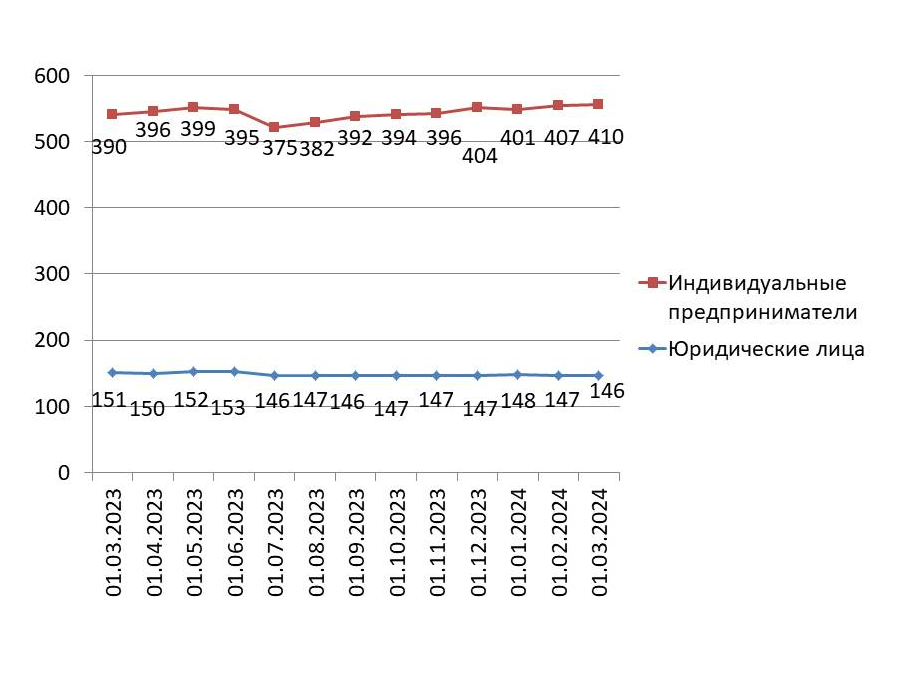 График 2. Структура малого и среднего предпринимательства в муниципальном образовании по видам деятельностиТаблица 4. Структура малого и среднего предпринимательства в муниципальном образовании по видам деятельностиПо данным Единого реестра субъектов МСП четырьмя отраслями, в которых отмечено увеличение числа занятых субъектов МСП с начала года, стали: торговля оптовая и розничная; ремонт автотранспортных средств и мотоциклов (+1 ед.); деятельность профессиональная, научная и техническая (+4 ед.), транспортировка и хранение (+4 ед.); строительство (+2 ед.). Еще по двенадцати видам деятельности наблюдается отсутствие динамики, по двум отраслям – отрицательная динамика. Краткие итоги За период с марта 2023 г. по март 2024 г. динамика количества субъектов МСП, осуществляющих деятельность в городе Десногорск, соответствовала тенденциям других районов Смоленской области. За данный период количество зарегистрированных субъектов МСП увеличилось в 13 районах Смоленской области, в том числе в г. Десногорск.Отсутствие большого прироста количества ИП частично обусловлено интересом физических лиц, осуществляющих предпринимательскую деятельность, к применению альтернативной системы налогообложения, позволяющей гражданам, переходящим на новый специальный налоговый режим (налог на профессиональный доход), платить с доходов от самостоятельной деятельности только налог по льготной ставке — 4 или 6%  позволяет легально вести бизнес и получать доход от подработок без рисков получить штраф за незаконную предпринимательскую деятельность.Структура малого и среднего предпринимательства по видам экономической деятельности не претерпела существенных изменений, по-прежнему, наиболее популярными видами деятельности являются: торговля оптовая и розничная, ремонт автотранспортных средств и мотоциклов; транспортировка и хранение; строительство; деятельность профессиональная, научная и техническая.№Муниципальное образование10.03.202310.01.202410.03.2024Прирост с начала года, ед.Прирост с начала года, %1Велижский район22421121320,95%2Вяземский район242724122462502,07%3Гагаринский район144014791496171,15%4Глинковский район929087-3-3,3%5Демидовский район29329329741,4%6Дорогобужский район645610607-3-0,49%7Духовщинский район365360362-2-0,5%8Ельнинский район24623824241,68%9Ершичский район13112813243,1%10Кардымовский район252243254114,5%11Краснинский район405405415102,5%12Монастырщинский  район187191190-1-0,52%13Новодугинский район19018218421,1%14Починковский район59558058550,86%15Рославльский район175017401767271,6%16Руднянский район858820834141,7%17Сафоновский район154915891600110,7%18Смоленский район246826122690783%19Сычевский район24123423620,85%20Темкинский район13213813910,72%21Угранский район27525726141,56%22Хиславичский район17519019331,6%23Холм-Жирковский район19119019221,05%24Шумячский район1571541540025Ярцевский район179917661788221,25%26город Десногорск54154955671,3%27город Смоленск2068220472207592871,4%Итого*Итого*3831038133386955621,47%Категория МСП10.03.202310.01.202410.03.2024Прирост с начала года, ед.Прирост с начала года, %Прирост за год, ед.Прирост за год, %Юридические лица151148146-2-1,35-5-3,3микро139136134-2-1,47-5-3,6малые1111110000средние1110000ИП39040141092,2205,1микро38839940892,3205,15малые2220000средние0000000Всего54154955671,3152,8Раздел ОКВЭД210.01.202410.03.2024Прирост с начала года, ед.Прирост с начала года, %Образование141400Деятельность в области культуры, спорта, организации досуга и развлечений1110-1-9Деятельность по операциям с недвижимым имуществом313100Деятельность домашних хозяйств как работодателей; недифференцированная деятельность частных домашних хозяйств по производству товаров и оказанию услуг для собственного потребления----Государственное управление и обеспечение военной безопасности; социальное обеспечение----Добыча полезных ископаемых10-1-1Деятельность экстерриториальных организаций и органов0000Деятельность гостиниц и предприятий общественного питания2322-1-4,3Деятельность в области здравоохранения и социальных услуг101000Торговля оптовая и розничная; ремонт автотранспортных средств и мотоциклов21721810,46Водоснабжение; водоотведение, организация сбора и утилизации отходов, деятельность по ликвидации загрязнений1100Обеспечение электрической энергией, газом и паром; кондиционирование воздуха7700Транспортировка и хранение444849,09Деятельность в области информации и связи181800Обрабатывающие производства262600Деятельность административная и сопутствующие дополнительные услуги171700Сельское, лесное хозяйство, охота, рыболовство и рыбоводство141400Деятельность профессиональная, научная и техническая3438411,8Предоставление прочих видов услуг2726-1-3,7Деятельность финансовая и страховая1100Строительство535523,8Итого54955671,3